2021-2022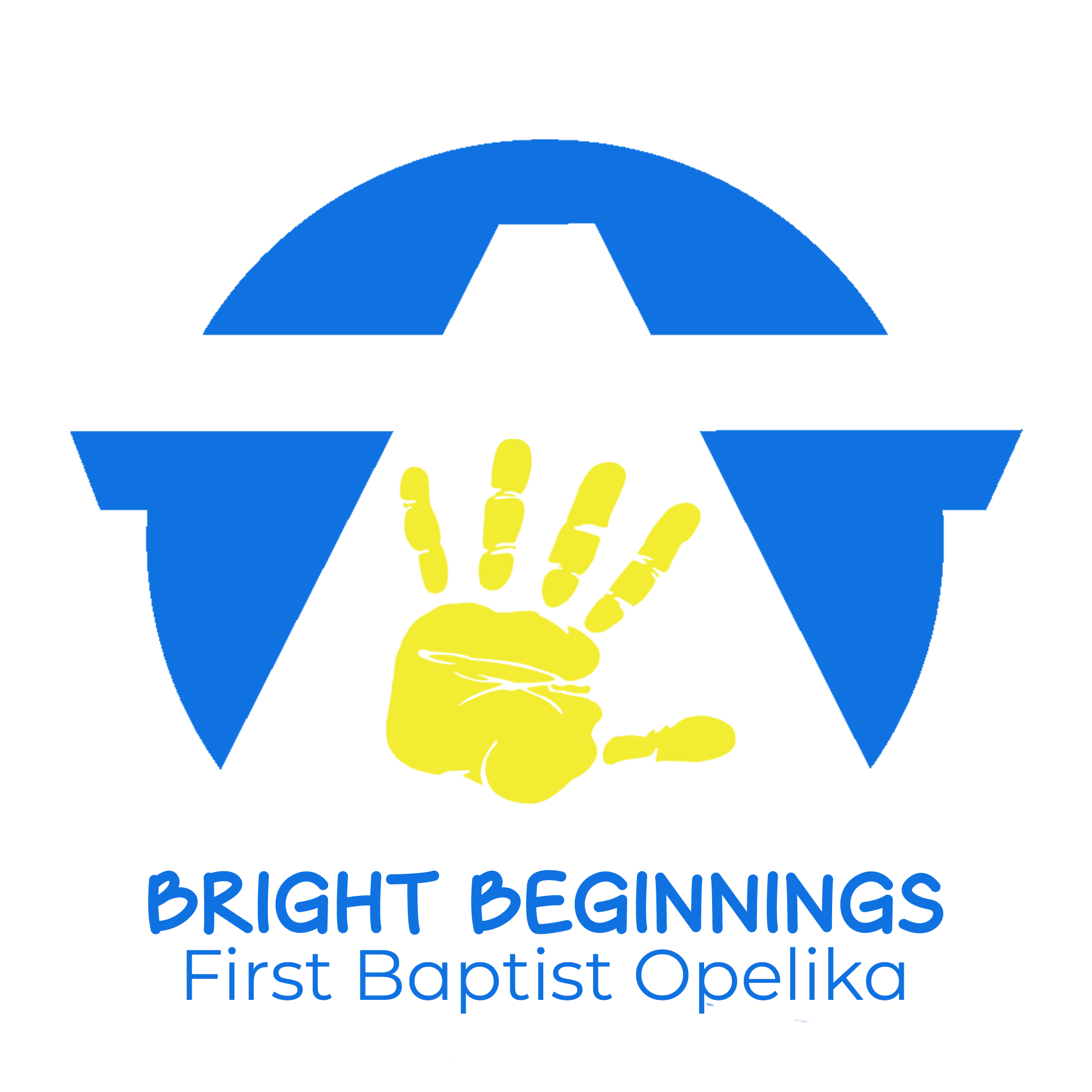  	 CalendarAugust 16-20			Teacher Workdays August 19				Open HouseAugust 24 			1st Day of School (Tuesday)September 6			Labor Day – No SchoolSeptember 23-24		Fall PicturesOctober 11-13			Fall Break – No SchoolNovember	 11			Veterans Day – No SchoolNovember 24-26 		Thanksgiving Holiday – No SchoolDecember 10			Christmas Program – 11:00 amDecember 13-Jan. 3	Christmas Holidays – No School January 4			Classes return (Tuesday) January 17 			Martin Luther King Jr Day – No School February 18			Teacher Professional Development DayNo School for studentsFebruary 21			Presidents Day – No SchoolFeb. 28–Mar. 4		Dr. Seuss Week March 14-18			Spring Break – No SchoolMarch TBA			Spring PicturesApril 1				Holiday – No School April 15				Good Friday – No SchoolMay 13				End-of-Year Program - 11:00 am                              Last Day of School                                                                                                 